Torneio Interagências 2018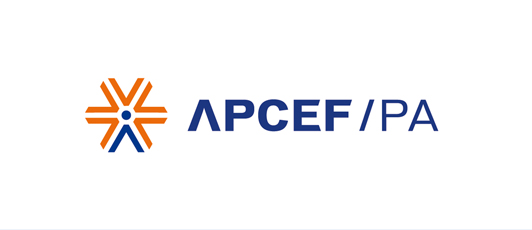 FICHA DE INSCRIÇÃO – Futebol Society LivreNome da equipe:                                                                          Responsável pela equipe:Agência:                                                                                               Telefone: E-mail:Obs: levar no clube a declaração de saúde de todos os atletas, tal como  declaração de vinculo dos funcionários terceirizados e estagiários.NºNomeMatriculaVinculoData de Nasc.Agência0102030405060708091011121314151617181920